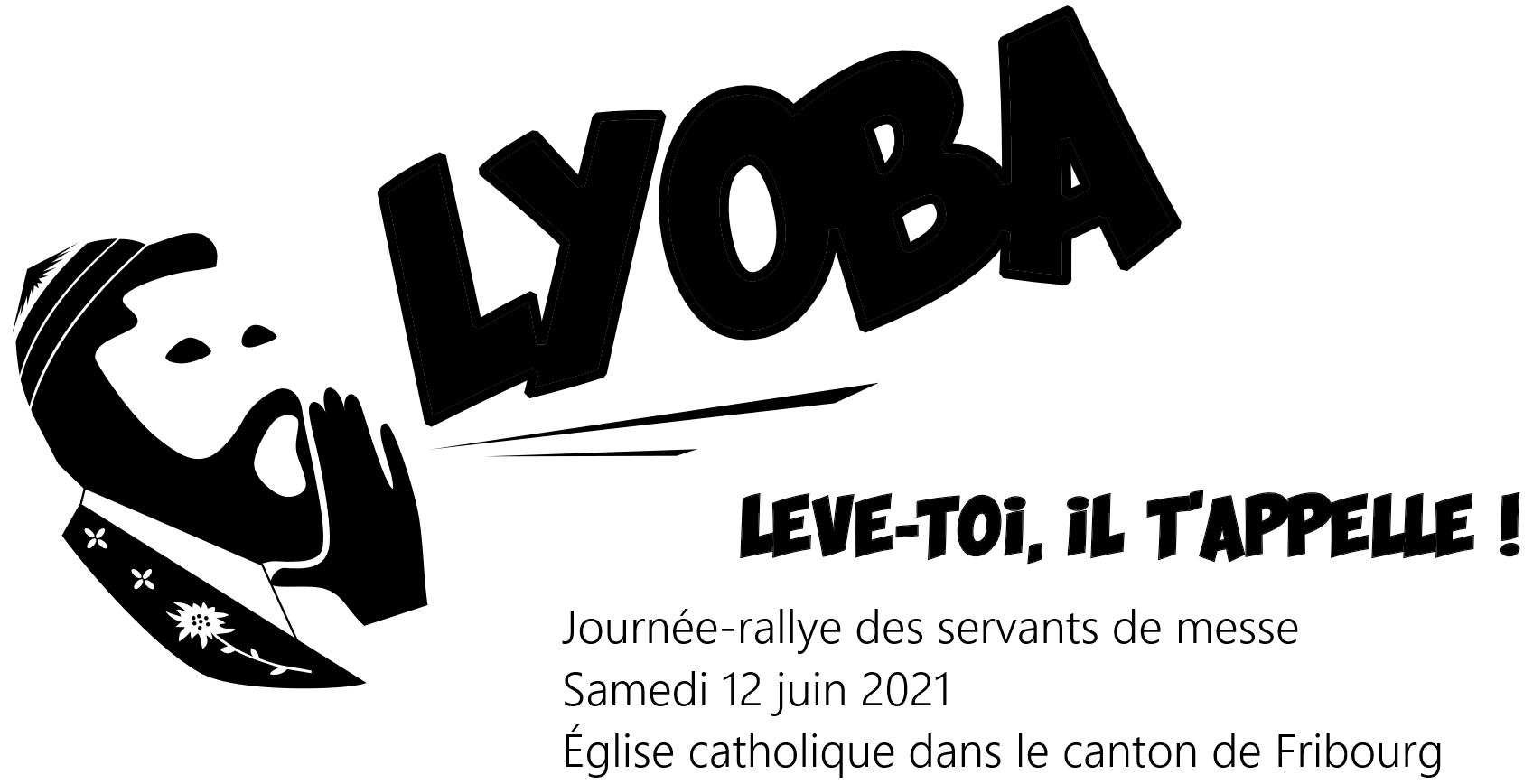 Des photos seront prises durant la journée et publiées sur les plateformes de l’Eglise catholique dans le canton de Fribourg, merci d’écrire au responsable des servants si cela devait poser problème. Signature des parents : ………………………………………………………………………………………….A RETOURNER AU RESPONSABLE DES SERVANTS DE LA PAROISSE JUSQU’AU 21 JUIN 2023Des photos seront prises durant la journée et publiées sur les plateformes de l’Eglise catholique dans le canton de Fribourg, merci d’écrire au responsable des servants si cela devait poser problème. Signature des parents : ………………………………………………………………………………………….A RETOURNER AU RESPONSABLE DES SERVANTS DE LA PAROISSE JUSQU’AU 21 JUIN 2023Nom et prénom de l’enfantDate de naissanceAdresseParoisse / UP No de téléphone d’un référent/ d’un parent atteignable le 9 septembre (en cas de nécessité)Nom et prénom de l’enfantDate de naissanceAdresseParoisse / UP No de téléphone d’un référent/ d’un parent atteignable le 9 septembre (en cas de nécessité)